บันทึกข้อความส่วนราชการ  สาขา................. คณะวิทยาศาสตร์  มหาวิทยาลัยราชภัฏอุดรธานี โทร. ...........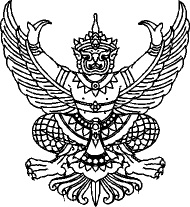 ที่  ......./2560...............	วันที่  ......................เรื่อง   ขอจัดซื้อจัดจ้างตามแผนปฏิบัติงานงบประมาณ สาขา ..................เรียน   คณบดีคณะวิทยาศาสตร์สิ่งที่แนบมาด้วย  รายละเอียดพัสดุ...ค่าวัสดุการศึกษา.....ด้วย.................... คณะวิทยาศาสตร์ มหาวิทยาลัยราชภัฏอุดรธานี มีความประสงค์จะจัดซื้อพัสดุจำนวน..........รายการ คือ................................................. ซึ่งมีรายละเอียด ดังต่อไปนี้เหตุผลความจำเป็นที่ต้องซื้อ เพื่อ...........................................................รายละเอียดของพัสดุ คือ ........................................................................จัดซื้อจัดจ้างตามแผนปฏิบัติการงบประมาณ ประจำปีงบประมาณ……2561……………..		ยุทธศาสตร์ที่..................................โครงการที่.......................กิจกรรมที่................................รหัส...........-...............งบประมาณที่จัดซื้อ ( ) งบประมาณแผ่นดิน  ( ) งบรายจ่ายเงินรายได้	จำนวน..........บาท (..................................................................)   	จึงเรียนมาเพื่อโปรดพิจารณา อนุมัติในรายงานขอจัดซื้อจัดจ้างดังกล่าวข้างต้น